V TYDZIEŃ WRZEŚNIA 2021 R.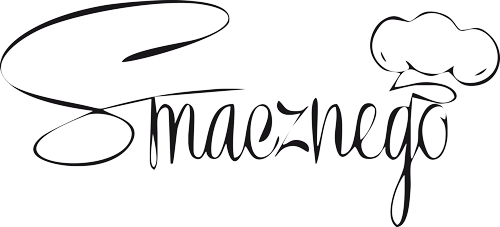 Poniedziałek 27.09PosiłekPotrawaAlergenyPoniedziałek 27.09 ŚniadanieMleko z płatkami czekoladowymiglutenmleko i produkty pochodnaPoniedziałek 27.09 ŚniadanieMleko 2% , płatki czekoladowe Lubella glutenmleko i produkty pochodnaPoniedziałek 27.09 II ŚniadanieKanapki z chleba pszenno-żytniego z masłem, pasta serową z tuńczykiem i szczypiorkiemglutenprodukty mlecznePoniedziałek 27.09 II ŚniadanieChleb mieszany pszenno-żytni, masło, ser biały, tuńczyk w sosie własnym, szczypiorek, herbata czarna z cukremglutenprodukty mlecznePoniedziałek 27.09    ObiadZupa jarzynowa na rosole z makaronemglutenmleko i produkty pochodnaPoniedziałek 27.09    ObiadWywar mięsny, marchewka, pietruszka, brokuł, kalafior, fasolka szparagowa, cebula, makaron świderkiglutenmleko i produkty pochodnaPoniedziałek 27.09    ObiadNaleśniki z serem i dżemem truskawkowymMleko, mąka, jajko, ser biały, dżem truskawkowy , kompot wieloowocowyglutenmleko i produkty pochodnaPoniedziałek 27.09PodwieczorekDrożdżowka z marmoladąglutenmleko i produkty pochodnaWtorek  28.09  ŚniadanieKanapki pszenno-żytnie z masłem, jajecznica ze szczypiorkiemglutenmleko i produkty pochodna, jajaWtorek  28.09  ŚniadanieChleb mieszany, masło, jajka, szczypiorek, herbata owocowaglutenmleko i produkty pochodna, jajaWtorek  28.09  II ŚniadanieOwocWtorek  28.09  II ŚniadanieArbuzWtorek  28.09     ObiadZupa – krem z brokułów z grzankami ziołowymiglutenmleko i produkty pochodna, selerWtorek  28.09     ObiadWywar mięsny, brokuły, ziemniaki, cebula, marchewka, pietruszka, śmietana 12%, grzanki ziołoweglutenmleko i produkty pochodna, selerWtorek  28.09     ObiadUdko z kurczaka duszone z młodymi ziemniakami i młodą kapustą na śmietanieglutenmleko i produkty pochodna, selerWtorek  28.09     ObiadZiemniaki z masłem, udko z kurczaka, przyprawy, cebula,, kapusta biała, śmietana, przyprawy, kompot śliwkowyglutenmleko i produkty pochodna, selerWtorek  28.09PodwieczorekJogurt biszkoptowy, ciasteczka owsianeglutenmleko i produkty pochodnaŚroda 29.09ŚniadanieKanapki z pieczywa pszenno-żytniego z masłem parówka wieprzowa z ketchupem, herbata z cytrynąmleko i produkty pochodnaŚroda 29.09ŚniadaniePieczywo mieszane, masło, parówka 98% mięsa, ketchup., herbata czarna, cytrynamleko i produkty pochodnaŚroda 29.09    II ŚniadanieCiastka owsiane glutenmleko i produkty pochodna, jajaŚroda 29.09    II ŚniadaniePłatki owsiane, masło, mąka, jaja, proszek do pieczeniaglutenmleko i produkty pochodna, jajaŚroda 29.09    ObiadZupa krupnik jęczmienny z mięsem z indykaGluten, jajamleko i produkty pochodna, selerŚroda 29.09    ObiadWywar mięsny, podudzie z indyka, kasza jęczmienna, ziemniaki, marchewka, pietruszka, natka pietruszkiGluten, jajamleko i produkty pochodna, selerŚroda 29.09    ObiadPierogi z mięsem wieprzowo-wołowym, surówka z marchewki i jabłkaGluten, jajamleko i produkty pochodna, selerŚroda 29.09    ObiadMąka, jaja, woda, mięso  wieprzowe, wołowe, cebula, masło, przyprawy Marchewka, jabłkoKompot jabłkowyGluten, jajamleko i produkty pochodna, selerŚroda 29.09PodwieczorekOwocŚroda 29.09PodwieczorekbananCzwartek 30.09 ŚniadanieZupa mleczna z makaronem muszelkiglutenmleko i produkty pochodnaCzwartek 30.09 ŚniadanieMleko 2%Makaron wstążkiglutenmleko i produkty pochodnaCzwartek 30.09II ŚniadanieBułka kajzerka z masłem i miodemglutenmleko i produkty pochodnaCzwartek 30.09     ObiadBułka, masło, miód wielokwiatowyHerbata czarnaglutenmleko i produkty pochodna, selerCzwartek 30.09     ObiadBarszcz czerwony z jajkiem zabielany śmietanąglutenmleko i produkty pochodna, selerCzwartek 30.09     ObiadWywar mięsny, buraki, marchewka, pietruszka, jaja, śmietana 18%glutenmleko i produkty pochodna, selerCzwartek 30.09     ObiadFilet z kurczaka w cieście z ziemniakami i mizerią z ogórków, sałaty masłowej na śmietanieglutenmleko i produkty pochodna, selerCzwartek 30.09PodwieczorekFilet z kurczaka, mąka, jaja, mleko, przyprawy. ziemniaki z masełkiem, ogórek zielony, sałata masłowa, śmietana 12%, kompot wieloowocowyCzwartek 30.09PodwieczorekMus owocowy z herbatnikamiPiątek 1.10ŚniadanieGlutenmleko i produkty pochodna, jajaPiątek 1.10ŚniadanieGlutenmleko i produkty pochodna, jajaPiątek 1.10II ŚniadanieGlutenmleko i produkty pochodna, Piątek 1.10   ObiadPiątek 1.10   ObiadGlutenmleko i produkty pochodna, seler, rybaPiątek 1.10   ObiadGlutenmleko i produkty pochodna, seler, rybaPiątek 1.10   ObiadGlutenmleko i produkty pochodna, seler, rybaPiątek 1.10PodwieczorekPiątek 1.10Podwieczorek